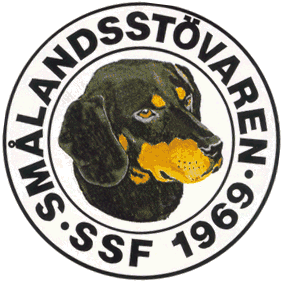 Protokoll fört vid SSF:s styrelsemöte i Åseda den 19/8 2012. Närvarande: Egon Fransson, Tore Nilsson, Roger Nilsson, Henric Andersson och Raymond Dziobek. Mötet öppnades av ordförande .Till justeringsman valdes Henric Andersson.Föregående protokoll från både senaste styrelsemötet och årsstämman lästes upp och godkändes.Ekonomi.Henric redovisar behållningen i huvudkassan och avelsfonden. Det finns ca 25.000 kr i huvudkassan, 56.000 kr i avelsfonden. Henric har omplacerat sparkontot i Nordea och låst det i ett år.Vi är totalt 462 medlemmar.Rapport från AU.Egon tar upp ett brev vi fått från SKK ang. hamiltonplaketten. Vi har inga att föreslå till denna.Tore efterlyser uppfödarnas listor på valpköpare. Han har pratat med flera, dock utan att få in dessa. Nu har han skickat ett brev till de berörda och stött på igen.Mötet diskuterar om vi ska ansluta oss till Facebook. Detta för att locka till oss fler yngre medlemmar.Tore ber medlemmar som är intresserade av rasvård att kontakta honom för att kunna arbeta vidare med rasvården.Mötet diskuterar att skicka en skrivelse om att leverfärgade hundar ska godkännas på utställning. Vi behöver även dessa i aveln.Höstbrevet.Vi skriver om vårt deltagande på olika mässor som varit under året. Vi diskuterar innehållet i höstbrevet och beslutar att vårt telefonkonferensnummer ska läggas ut på hemsidan. Vill man använda denna tjänst ska man kontakta Egon för inloggningsuppgifter. Rapport från avelskommitten.Klubben har ansökt om 3 parningar inom rasvården inför nästa år.Bengt Ohlsson besökte Finnstövarnas avelskonferens.Valpar.Ett 60-tal valpar är födda under året och det finns någon enstaka kvar till försäljning.Årsstämman 2013.Vi diskuterar var årsstämman 2013 skall äga rum. Egon kollar på några olika alternativ och kontaktar respektive lokalombud om någon är intresserad av att anordna stämman.Aktiviteter inför jaktprovssäsongen.  Mötet beslutar att utöka antalet priser denna säsong till alla de som startar sina hundar på jaktprov. Priser lottas ut till de som startar sina hundra på jaktprov: ett pris i Elitklass, ett pris på Rävprov och två priser i Ökl. Pristagaren kan välja antingen 1000 kronor eller en SSF-litografi (ej inramad).Övriga frågor.Vår hedersordförande har avlidit och föreningen hedrade hans minne med en penninggåva till Läkare utan gränser. Även hedersmedlem Thore Eriksson har avlidit.Mötet beslutar att de nya valpköpare som inte tidigare varit medlemmar ska få gratis medlemskap nästkommande år. Tidigare har det varit innevarande år och det har framkommit synpunkter från dem som köpt valp sent på året, därav denna förändring.Nästa styrelsemöte blir via telefon. Detta kommer att bli i slutet på november, exakt datum bestäms senare.Egon tackar Tore och Laila för god mat och avslutar mötet.Vid Protokollet			 OrdförandeRoger Nilsson			Egon FranssonJusteratHenric Andersson